ST. JOSEPH’S COLLEGE (AUTONOMOUS), BENGALURU -27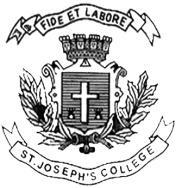 MA ADVERTISING & PUBLIC RELATIONS– III SEMESTERSEMESTER EXAMINATION: OCTOBER 2022(Examination conducted in December 2022)APR 9322: ACCOUNT PLANNING AND MANAGEMENTTime: 2 ½ Hours								    Max Marks: 70This paper contains TWO printed pages and THREE partsFill in the blanks: 						(14 marks)More than it is a marketing/ creativity business, the agency business is a _____________ business. Client Servicing can be defined by 2 words. ____________________and__________________.An account manager’s main role in an agency is to be a ___________________ manager of Time, Cost & Quality.  Any successful account manager should have NO_______. NO ________. NO_________.Any successful Agency person should have an ____________ curiosity.A successful agency person to aim to become a ___________ Generalist.An Account Manager has 2 Clients. One is the brand manager on the client side. Who is the other? ____________________________. _____________________________ is the most important document any Agency prepares for itself.______________________ is the fastest growing global communications agency according to Ad Age 2022 report.Behaviour Science Messy Middle Model postulates that we have 2 ‘Brains. The Emotional ________ Brain and the Rational ___________ Brain.  II. Answer ANY TWO in 250-300 words each: 				(2 X 17 = 34)How would you explain the role of an Account Planner (Brand Strategist) in an Agency to a layman? Mention key attributes and skillsets.What are the stages in a Brand Lifecycle? Explain with an example.   Explain Long Tail Marketing and its significance for niche brands in today’s e-commerce contextIII. Answer ANY ONE in 400-500 words each: 				 (1 x 22 = 22)What is Brand Purpose? Why is it still relevant for creating a strong ‘emotional’ bond especially with Millennial, GenZ and Gen Alpha consumers? Explain with examples.Using an example of a hypothetical customer purchasing a new car, show how any five of the 6 major Behaviour Science Marketing Levers can play a role in deciding the purchase.     *****